DYMOCK & DISTRICTLATE CHRYSANTHEMUM SHOWInDYMOCK PARISH HALL(Near Newent, Gloucestershire, GL18 2AG)SUNDAY 31st October 2021Judging: 11:00amShow Opens: 1:30pmStaging of Exhibits: 8:00am – 10:30amAll entries to be presented to the show secretary before 10:30amSecretary: Mr N.K. ThickTelephone: 01531 890453Email: jenniferthick@aol.com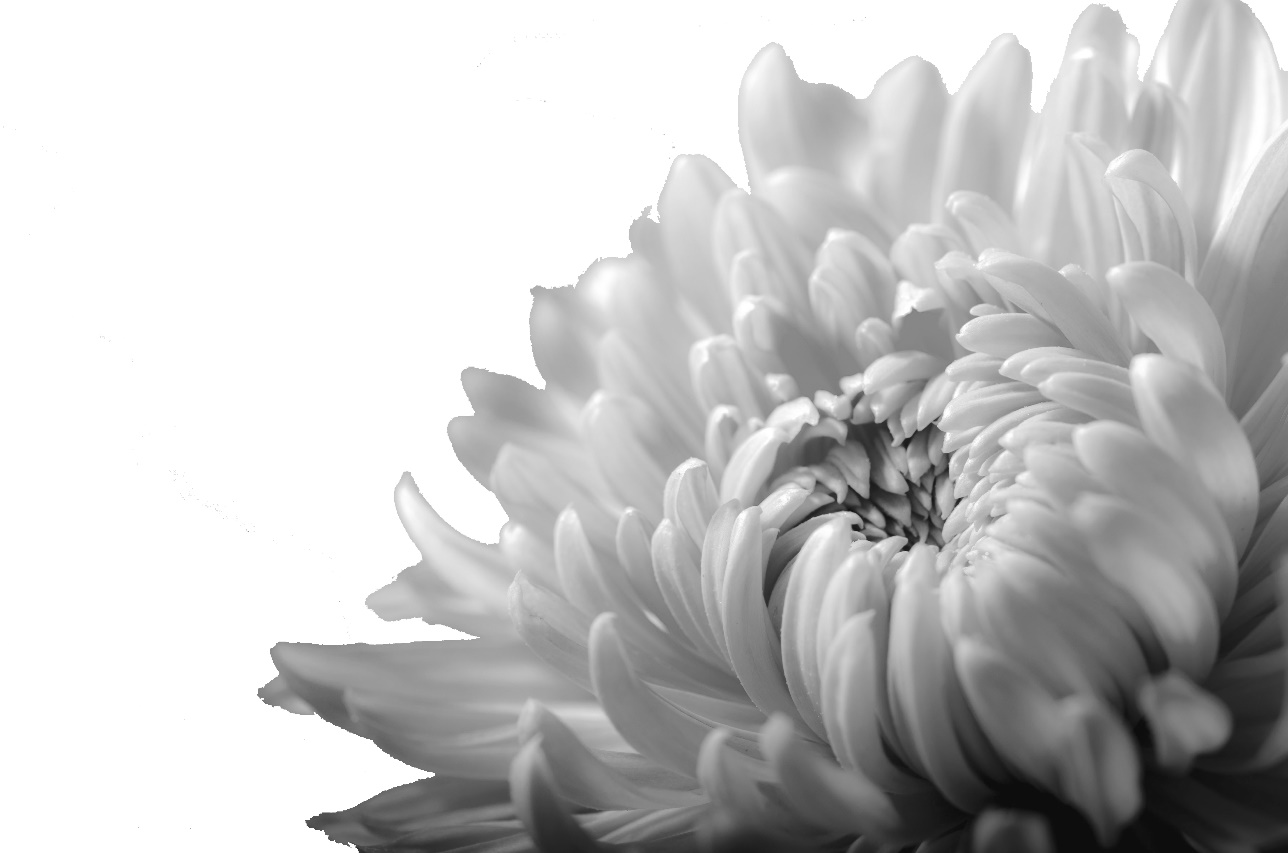 Presentation of awards at approximately 4:00pmCommittee: J.A. Powell, K. Smith, N.K. Thick, Mrs. J.B. ThickNO ENTRY FEEPrize Money: 1st - £3	       2nd - £2	       3rd - £1Judge: Mr. C. ParkesRules and RegulationsAll exhibits must have been grown by the exhibitor in his/her own premises, or on land in his/her occupation for at least 3 months before the show.Any exhibitor infringing this rule will be disqualified.No exhibitor shall be awarded more than one prize in the same class.All exhibits must be staged for the judges by 10:30am, when the hall will be cleared and only those officially engaged in the show will be allowed inside. The hall will be open for the reception of exhibits from 8:00am. No exhibits shall be removed before the presentation of the awards without the consent of the committee.The decision of the judges shall be final, and they have the power to withhold any prizes if, in their opinion, there are not enough exhibits, the standard reached is not high enough or any rules have been broken.Exhibitors must show the exact number of specimens mentioned in the schedule or they will be disqualified.Any protest must be made in writing and lodged with the secretary by 4:00pm on the day of the show, accompanied by a fee of £1 which sum will be forfeited if the objection is considered frivolous. In the event of any dispute as to the qualification of any exhibitor to compete, the decision of the committee will be final.Every possible care will be taken of the exhibits, but the committee will not hold itself responsible for any loss or damage that may occur.Cups and MedalsThe Zoya Perpetual Trophy – winner of class 1The L.C. Thick Perpetual Memorial Trophy – winner of class 2(Les was a founder member of the Society)The Dymock Perpetual Trophy – best vase other than singles or N.C.S medal winnerThe Beauchamp Arms Perpetual Salver – most points in classes 1-22N.C.S. Silver Medal – best exhibitN.C.S. Bronze Medal – second best exhibitClasses2 vases, 5 blooms per vase, 1 distinct cultivar per vase, 2 distinct cultivars from sections 3,4,5,6 & 7Prize money 1st £15, 2nd £10 3rd £52 vases of singles, 5 blooms per vase, 2 distinct cultivarsPrize money 1st £7 2nd £5 3rd £33 vases of medium exhibition, 3 blooms3 vases of large exhibition, 3 blooms1 vase of large or medium exhibition, 1 bloom1 vase, 5 blooms, 1 variety incurves1 vase, 5 blooms reflex, 1 variety1 vase, 5 blooms intermediate, 1 variety1 vase, 5 blooms anemone, any varieties1 vase, 5 blooms of singles, 1 variety1 vase, 3 blooms incurves, 1 variety1 vase, 3 blooms reflex, 1 variety1 vase, 3 blooms intermediate, 1 variety1 vase, 3 blooms large singles, 1 variety1 vase, 3 blooms medium singles, 1 variety1 vase, 3 blooms anemone, 1 variety3 blooms, fantasies, any variety, 1 bloom to a vase2 vases, 3 blooms, all sections any varieties1 vase, 1 bloom, any late flowering variety1 vase, 5 blooms, not less than 2 varieties1 pot mum, pot must not exceed 10”1 vase, 3 stems spray chrysanthemumsThe committee reserves the right to move vases before or after judging for display reasons onlyDymock Parish HallLedbury RoadDymockGloucestershireGL18 2AG